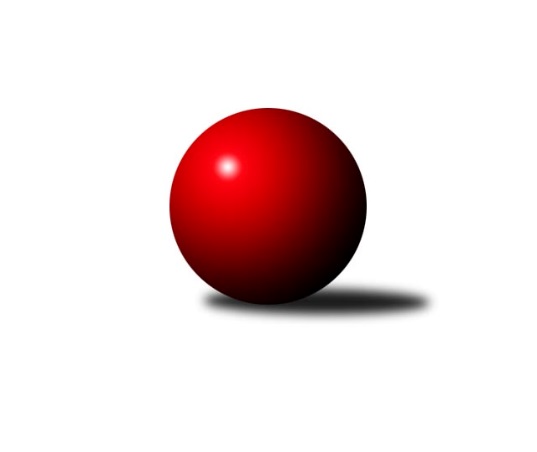 Č.18Ročník 2010/2011	8.6.2024 2. KLM B 2010/2011Statistika 18. kolaTabulka družstev:		družstvo	záp	výh	rem	proh	skore	sety	průměr	body	plné	dorážka	chyby	1.	TJ Třebíč	18	15	2	1	104.0 : 40.0 	(248.5 : 183.5)	3330	32	2198	1132	14.1	2.	TJ Opava˝A˝	18	12	2	4	87.0 : 57.0 	(238.5 : 193.5)	3274	26	2169	1105	19.5	3.	KK Šumperk˝A˝	18	10	2	6	82.0 : 62.0 	(213.5 : 218.5)	3243	22	2169	1074	18.2	4.	TJ Start Rychnov n. Kn.	18	10	1	7	77.5 : 66.5 	(226.5 : 205.5)	3203	21	2152	1051	25.3	5.	KK Zábřeh	18	10	0	8	79.5 : 64.5 	(233.5 : 198.5)	3291	20	2195	1096	17.9	6.	SK Baník Ratiškovice	18	9	0	9	72.0 : 72.0 	(218.5 : 213.5)	3192	18	2127	1065	22.2	7.	TJ Rostex Vyškov ˝A˝	18	7	3	8	73.0 : 71.0 	(219.5 : 212.5)	3272	17	2197	1075	24.5	8.	KK Blansko	18	8	1	9	71.5 : 72.5 	(223.5 : 208.5)	3280	17	2183	1097	18.6	9.	Sokol Přemyslovice˝A˝	18	4	3	11	59.0 : 85.0 	(197.5 : 234.5)	3199	11	2148	1051	19.6	10.	SK Camo Slavičín ˝A˝	18	5	1	12	55.0 : 89.0 	(193.5 : 238.5)	3200	11	2157	1043	27.2	11.	KK Moravská Slávia Brno ˝B˝	18	5	1	12	54.0 : 90.0 	(193.5 : 238.5)	3206	11	2137	1069	24.1	12.	TJ BOPO Třebíč	18	4	2	12	49.5 : 94.5 	(185.5 : 246.5)	3185	10	2126	1059	24.9Tabulka doma:		družstvo	záp	výh	rem	proh	skore	sety	průměr	body	maximum	minimum	1.	TJ Třebíč	9	8	1	0	56.0 : 16.0 	(126.5 : 89.5)	3401	17	3476	3332	2.	TJ Opava˝A˝	9	8	0	1	52.0 : 20.0 	(137.0 : 79.0)	3235	16	3290	3173	3.	KK Šumperk˝A˝	9	7	1	1	50.0 : 22.0 	(115.0 : 101.0)	3301	15	3449	3227	4.	TJ Start Rychnov n. Kn.	9	7	1	1	49.0 : 23.0 	(127.5 : 88.5)	3164	15	3256	3085	5.	KK Zábřeh	9	6	0	3	46.5 : 25.5 	(127.0 : 89.0)	3328	12	3437	3256	6.	Sokol Přemyslovice˝A˝	9	4	2	3	42.0 : 30.0 	(116.0 : 100.0)	3269	10	3315	3192	7.	SK Baník Ratiškovice	9	5	0	4	40.5 : 31.5 	(114.5 : 101.5)	3235	10	3363	3104	8.	TJ Rostex Vyškov ˝A˝	9	4	2	3	40.0 : 32.0 	(113.5 : 102.5)	3319	10	3459	3239	9.	KK Blansko	9	5	0	4	38.0 : 34.0 	(113.5 : 102.5)	3273	10	3352	3164	10.	KK Moravská Slávia Brno ˝B˝	9	4	1	4	34.0 : 38.0 	(102.5 : 113.5)	3306	9	3411	3171	11.	TJ BOPO Třebíč	9	4	1	4	33.5 : 38.5 	(107.0 : 109.0)	3274	9	3323	3198	12.	SK Camo Slavičín ˝A˝	9	3	0	6	30.0 : 42.0 	(95.5 : 120.5)	3268	6	3398	3200Tabulka venku:		družstvo	záp	výh	rem	proh	skore	sety	průměr	body	maximum	minimum	1.	TJ Třebíč	9	7	1	1	48.0 : 24.0 	(122.0 : 94.0)	3322	15	3464	3164	2.	TJ Opava˝A˝	9	4	2	3	35.0 : 37.0 	(101.5 : 114.5)	3278	10	3428	3002	3.	KK Zábřeh	9	4	0	5	33.0 : 39.0 	(106.5 : 109.5)	3287	8	3392	3185	4.	SK Baník Ratiškovice	9	4	0	5	31.5 : 40.5 	(104.0 : 112.0)	3187	8	3329	2551	5.	KK Blansko	9	3	1	5	33.5 : 38.5 	(110.0 : 106.0)	3281	7	3452	3175	6.	TJ Rostex Vyškov ˝A˝	9	3	1	5	33.0 : 39.0 	(106.0 : 110.0)	3267	7	3353	3175	7.	KK Šumperk˝A˝	9	3	1	5	32.0 : 40.0 	(98.5 : 117.5)	3236	7	3387	3112	8.	TJ Start Rychnov n. Kn.	9	3	0	6	28.5 : 43.5 	(99.0 : 117.0)	3208	6	3370	3067	9.	SK Camo Slavičín ˝A˝	9	2	1	6	25.0 : 47.0 	(98.0 : 118.0)	3192	5	3349	3106	10.	KK Moravská Slávia Brno ˝B˝	9	1	0	8	20.0 : 52.0 	(91.0 : 125.0)	3195	2	3264	3058	11.	Sokol Přemyslovice˝A˝	9	0	1	8	17.0 : 55.0 	(81.5 : 134.5)	3191	1	3303	2994	12.	TJ BOPO Třebíč	9	0	1	8	16.0 : 56.0 	(78.5 : 137.5)	3175	1	3244	2969Tabulka podzimní části:		družstvo	záp	výh	rem	proh	skore	sety	průměr	body	doma	venku	1.	TJ Třebíč	11	10	1	0	64.5 : 23.5 	(151.0 : 113.0)	3330	21 	5 	1 	0 	5 	0 	0	2.	TJ Opava˝A˝	11	7	1	3	49.0 : 39.0 	(142.5 : 121.5)	3291	15 	4 	0 	1 	3 	1 	2	3.	SK Baník Ratiškovice	11	7	0	4	53.5 : 34.5 	(143.0 : 121.0)	3262	14 	4 	0 	2 	3 	0 	2	4.	KK Blansko	11	6	1	4	51.0 : 37.0 	(142.5 : 121.5)	3286	13 	4 	0 	2 	2 	1 	2	5.	TJ Start Rychnov n. Kn.	11	6	1	4	45.5 : 42.5 	(137.5 : 126.5)	3196	13 	4 	1 	1 	2 	0 	3	6.	KK Šumperk˝A˝	11	5	2	4	47.0 : 41.0 	(127.0 : 137.0)	3276	12 	4 	1 	1 	1 	1 	3	7.	TJ Rostex Vyškov ˝A˝	11	3	3	5	41.0 : 47.0 	(127.5 : 136.5)	3284	9 	1 	2 	2 	2 	1 	3	8.	SK Camo Slavičín ˝A˝	11	4	1	6	37.0 : 51.0 	(124.5 : 139.5)	3203	9 	2 	0 	3 	2 	1 	3	9.	KK Zábřeh	11	4	0	7	41.5 : 46.5 	(132.5 : 131.5)	3287	8 	2 	0 	3 	2 	0 	4	10.	TJ BOPO Třebíč	11	3	1	7	34.0 : 54.0 	(120.0 : 144.0)	3211	7 	3 	0 	2 	0 	1 	5	11.	Sokol Přemyslovice˝A˝	11	2	2	7	33.0 : 55.0 	(119.0 : 145.0)	3181	6 	2 	1 	2 	0 	1 	5	12.	KK Moravská Slávia Brno ˝B˝	11	2	1	8	31.0 : 57.0 	(117.0 : 147.0)	3201	5 	2 	1 	3 	0 	0 	5Tabulka jarní části:		družstvo	záp	výh	rem	proh	skore	sety	průměr	body	doma	venku	1.	KK Zábřeh	7	6	0	1	38.0 : 18.0 	(101.0 : 67.0)	3309	12 	4 	0 	0 	2 	0 	1 	2.	TJ Třebíč	7	5	1	1	39.5 : 16.5 	(97.5 : 70.5)	3344	11 	3 	0 	0 	2 	1 	1 	3.	TJ Opava˝A˝	7	5	1	1	38.0 : 18.0 	(96.0 : 72.0)	3233	11 	4 	0 	0 	1 	1 	1 	4.	KK Šumperk˝A˝	7	5	0	2	35.0 : 21.0 	(86.5 : 81.5)	3220	10 	3 	0 	0 	2 	0 	2 	5.	TJ Rostex Vyškov ˝A˝	7	4	0	3	32.0 : 24.0 	(92.0 : 76.0)	3262	8 	3 	0 	1 	1 	0 	2 	6.	TJ Start Rychnov n. Kn.	7	4	0	3	32.0 : 24.0 	(89.0 : 79.0)	3210	8 	3 	0 	0 	1 	0 	3 	7.	KK Moravská Slávia Brno ˝B˝	7	3	0	4	23.0 : 33.0 	(76.5 : 91.5)	3231	6 	2 	0 	1 	1 	0 	3 	8.	Sokol Přemyslovice˝A˝	7	2	1	4	26.0 : 30.0 	(78.5 : 89.5)	3248	5 	2 	1 	1 	0 	0 	3 	9.	KK Blansko	7	2	0	5	20.5 : 35.5 	(81.0 : 87.0)	3263	4 	1 	0 	2 	1 	0 	3 	10.	SK Baník Ratiškovice	7	2	0	5	18.5 : 37.5 	(75.5 : 92.5)	3107	4 	1 	0 	2 	1 	0 	3 	11.	TJ BOPO Třebíč	7	1	1	5	15.5 : 40.5 	(65.5 : 102.5)	3164	3 	1 	1 	2 	0 	0 	3 	12.	SK Camo Slavičín ˝A˝	7	1	0	6	18.0 : 38.0 	(69.0 : 99.0)	3211	2 	1 	0 	3 	0 	0 	3 Zisk bodů pro družstvo:		jméno hráče	družstvo	body	zápasy	v %	dílčí body	sety	v %	1.	Petr Pevný 	TJ Rostex Vyškov ˝A˝ 	16	/	18	(89%)	48	/	72	(67%)	2.	Kamil Nestrojil 	TJ Třebíč 	14.5	/	17	(85%)	47	/	68	(69%)	3.	Martin Sitta 	KK Zábřeh 	14	/	15	(93%)	42	/	60	(70%)	4.	Josef Touš 	KK Šumperk˝A˝ 	14	/	18	(78%)	47	/	72	(65%)	5.	Eduard Varga 	TJ Rostex Vyškov ˝A˝ 	13.5	/	18	(75%)	42	/	72	(58%)	6.	Jan Petko 	KK Šumperk˝A˝ 	13	/	18	(72%)	45	/	72	(63%)	7.	Vladimír Konečný 	TJ Opava˝A˝ 	13	/	18	(72%)	43	/	72	(60%)	8.	Karel Uhlíř 	TJ Třebíč 	12	/	14	(86%)	39.5	/	56	(71%)	9.	Ondřej Němec 	KK Blansko  	12	/	17	(71%)	40.5	/	68	(60%)	10.	Tomáš Polášek 	SK Camo Slavičín ˝A˝ 	12	/	17	(71%)	39.5	/	68	(58%)	11.	Josef Sitta 	KK Zábřeh 	11.5	/	18	(64%)	45	/	72	(63%)	12.	Václav Rypel 	TJ Třebíč 	11	/	13	(85%)	35.5	/	52	(68%)	13.	Dalibor Ksandr 	TJ Start Rychnov n. Kn. 	11	/	17	(65%)	45.5	/	68	(67%)	14.	Luděk Rychlovský 	SK Baník Ratiškovice 	11	/	17	(65%)	43	/	68	(63%)	15.	Jiří Hendrych 	TJ Opava˝A˝ 	11	/	17	(65%)	42.5	/	68	(63%)	16.	Jiří Trávníček 	TJ Rostex Vyškov ˝A˝ 	11	/	17	(65%)	42	/	68	(62%)	17.	Milan Zezulka 	Sokol Přemyslovice˝A˝ 	11	/	17	(65%)	35.5	/	68	(52%)	18.	Jiří Mikoláš 	TJ BOPO Třebíč 	11	/	18	(61%)	46	/	72	(64%)	19.	Robert Pevný 	TJ BOPO Třebíč 	11	/	18	(61%)	43.5	/	72	(60%)	20.	Jakub Tomančák 	SK Baník Ratiškovice 	11	/	18	(61%)	43	/	72	(60%)	21.	Ladislav Stárek 	Sokol Přemyslovice˝A˝ 	11	/	18	(61%)	39	/	72	(54%)	22.	Petr Března 	TJ Třebíč 	10.5	/	18	(58%)	37	/	72	(51%)	23.	Jiří Karasz 	TJ Start Rychnov n. Kn. 	10	/	13	(77%)	29.5	/	52	(57%)	24.	Radim Marek 	TJ Opava˝A˝ 	10	/	16	(63%)	40.5	/	64	(63%)	25.	Ladislav Novotný 	KK Blansko  	10	/	17	(59%)	41	/	68	(60%)	26.	Jiří Brouček 	TJ Start Rychnov n. Kn. 	10	/	17	(59%)	37.5	/	68	(55%)	27.	Miroslav Smrčka 	KK Šumperk˝A˝ 	10	/	17	(59%)	32	/	68	(47%)	28.	Lukáš Horňák 	KK Zábřeh 	10	/	18	(56%)	37	/	72	(51%)	29.	Marek Zapletal 	KK Šumperk˝A˝ 	10	/	18	(56%)	36.5	/	72	(51%)	30.	Bohumil Drápela 	TJ BOPO Třebíč 	9.5	/	18	(53%)	39.5	/	72	(55%)	31.	Viktor Výleta 	SK Baník Ratiškovice 	9	/	15	(60%)	28	/	60	(47%)	32.	Jiří Vícha 	TJ Opava˝A˝ 	9	/	17	(53%)	38	/	68	(56%)	33.	Pavel Hrdlička 	KK Zábřeh 	9	/	18	(50%)	36.5	/	72	(51%)	34.	Roman Flek 	KK Blansko  	9	/	18	(50%)	35.5	/	72	(49%)	35.	Aleš Zeman 	TJ Třebíč 	9	/	18	(50%)	33.5	/	72	(47%)	36.	Roman Porubský 	KK Blansko  	8	/	10	(80%)	26.5	/	40	(66%)	37.	Miloš Stloukal 	KK Moravská Slávia Brno ˝B˝ 	8	/	11	(73%)	22	/	44	(50%)	38.	Milan Mokrý 	TJ Třebíč 	8	/	12	(67%)	25	/	48	(52%)	39.	Vojta Šípek 	TJ Start Rychnov n. Kn. 	8	/	14	(57%)	30.5	/	56	(54%)	40.	Jiří Kmoníček 	TJ Start Rychnov n. Kn. 	8	/	16	(50%)	29.5	/	64	(46%)	41.	Pavel Sláma 	SK Camo Slavičín ˝A˝ 	8	/	17	(47%)	34.5	/	68	(51%)	42.	Petr Bracek 	TJ Opava˝A˝ 	8	/	18	(44%)	33	/	72	(46%)	43.	Dalibor Dvorník 	KK Moravská Slávia Brno ˝B˝ 	8	/	18	(44%)	31.5	/	72	(44%)	44.	Aleš Staněk 	TJ Rostex Vyškov ˝A˝ 	7.5	/	16	(47%)	31	/	64	(48%)	45.	Josef Toman 	SK Baník Ratiškovice 	7.5	/	17	(44%)	37.5	/	68	(55%)	46.	Stanislav Žáček 	KK Moravská Slávia Brno ˝B˝ 	7	/	11	(64%)	24	/	44	(55%)	47.	Jiří Zezulka st. 	Sokol Přemyslovice˝A˝ 	7	/	15	(47%)	30.5	/	60	(51%)	48.	Jiří Zimek 	SK Camo Slavičín ˝A˝ 	7	/	15	(47%)	26.5	/	60	(44%)	49.	Petr Michálek 	KK Blansko  	7	/	16	(44%)	30	/	64	(47%)	50.	Libor Pekárek ml. 	SK Camo Slavičín ˝A˝ 	7	/	18	(39%)	32	/	72	(44%)	51.	Miroslav Mátl 	TJ Třebíč 	6	/	9	(67%)	19	/	36	(53%)	52.	Lubomír Kalakaj 	KK Moravská Slávia Brno ˝B˝ 	6	/	14	(43%)	28.5	/	56	(51%)	53.	Petr Wolf 	TJ Opava˝A˝ 	6	/	15	(40%)	28.5	/	60	(48%)	54.	Karel Ivaniš 	SK Camo Slavičín ˝A˝ 	6	/	15	(40%)	24.5	/	60	(41%)	55.	Aleš Zálešák 	SK Baník Ratiškovice 	6	/	15	(40%)	23.5	/	60	(39%)	56.	Zdeněk Palyza 	KK Šumperk˝A˝ 	6	/	17	(35%)	26	/	68	(38%)	57.	Pavel Lužný 	Sokol Přemyslovice˝A˝ 	6	/	17	(35%)	25	/	68	(37%)	58.	František Jakoubek 	TJ BOPO Třebíč 	6	/	17	(35%)	19	/	68	(28%)	59.	Jiří Flídr 	KK Zábřeh 	6	/	18	(33%)	35	/	72	(49%)	60.	František Mráka 	SK Baník Ratiškovice 	5	/	8	(63%)	19	/	32	(59%)	61.	Kamil Bednář 	TJ Rostex Vyškov ˝A˝ 	5	/	14	(36%)	25	/	56	(45%)	62.	Martin Honc 	KK Blansko  	5	/	15	(33%)	24	/	60	(40%)	63.	Vojtěch Jurníček 	Sokol Přemyslovice˝A˝ 	5	/	16	(31%)	28.5	/	64	(45%)	64.	Martin Čihák 	TJ Start Rychnov n. Kn. 	4	/	6	(67%)	13.5	/	24	(56%)	65.	Jaroslav Sedlář 	KK Šumperk˝A˝ 	4	/	15	(27%)	19	/	60	(32%)	66.	Josef Něnička 	SK Baník Ratiškovice 	3	/	5	(60%)	11.5	/	20	(58%)	67.	Zdeněk Švub 	KK Zábřeh 	3	/	8	(38%)	16	/	32	(50%)	68.	Radim Hostinský 	KK Moravská Slávia Brno ˝B˝ 	3	/	8	(38%)	15	/	32	(47%)	69.	Jan Bernatík 	KK Moravská Slávia Brno ˝B˝ 	3	/	8	(38%)	14	/	32	(44%)	70.	Lukáš Hlavinka 	KK Blansko  	3	/	9	(33%)	17	/	36	(47%)	71.	František Novák 	SK Camo Slavičín ˝A˝ 	3	/	10	(30%)	15.5	/	40	(39%)	72.	Josef Němeček 	KK Moravská Slávia Brno ˝B˝ 	2	/	2	(100%)	7	/	8	(88%)	73.	Pavel Hendrych 	TJ Opava˝A˝ 	2	/	2	(100%)	5	/	8	(63%)	74.	Radek Grulich 	Sokol Přemyslovice˝A˝ 	2	/	4	(50%)	9	/	16	(56%)	75.	Miloš Švarcberger 	KK Moravská Slávia Brno ˝B˝ 	2	/	5	(40%)	9	/	20	(45%)	76.	Jakub Seniura 	TJ Start Rychnov n. Kn. 	2	/	7	(29%)	9.5	/	28	(34%)	77.	Martin Macas 	KK Zábřeh 	2	/	8	(25%)	10	/	32	(31%)	78.	Petr Holanec 	TJ Start Rychnov n. Kn. 	2	/	9	(22%)	14.5	/	36	(40%)	79.	Ivo Mrhal ml.	Sokol Přemyslovice˝A˝ 	2	/	12	(17%)	19	/	48	(40%)	80.	Vladimír Dřevo 	TJ BOPO Třebíč 	2	/	15	(13%)	13.5	/	60	(23%)	81.	Jan Grygar 	TJ BOPO Třebíč 	2	/	17	(12%)	22	/	68	(32%)	82.	Jakub Toman 	SK Baník Ratiškovice 	1.5	/	8	(19%)	11	/	32	(34%)	83.	Pavel Kovalčík 	TJ Opava˝A˝ 	1	/	1	(100%)	4	/	4	(100%)	84.	Jiří Pácha 	TJ Start Rychnov n. Kn. 	1	/	1	(100%)	3	/	4	(75%)	85.	Štěpán Večerka 	KK Moravská Slávia Brno ˝B˝ 	1	/	1	(100%)	3	/	4	(75%)	86.	Karel Škrobánek 	TJ Opava˝A˝ 	1	/	1	(100%)	2	/	4	(50%)	87.	Milan Krejčí 	KK Moravská Slávia Brno ˝B˝ 	1	/	1	(100%)	2	/	4	(50%)	88.	Kamil Frydrych 	TJ Start Rychnov n. Kn. 	1	/	1	(100%)	2	/	4	(50%)	89.	Pavel Pekárek 	SK Camo Slavičín ˝A˝ 	1	/	2	(50%)	5	/	8	(63%)	90.	Miroslav Němec 	TJ Rostex Vyškov ˝A˝ 	1	/	2	(50%)	4	/	8	(50%)	91.	Ivo Hostinský 	KK Moravská Slávia Brno ˝B˝ 	1	/	2	(50%)	4	/	8	(50%)	92.	Zdeněk Gajda 	SK Camo Slavičín ˝A˝ 	1	/	3	(33%)	5	/	12	(42%)	93.	Eduard Tomek 	Sokol Přemyslovice˝A˝ 	1	/	3	(33%)	3	/	12	(25%)	94.	Martin Marek 	KK Zábřeh 	1	/	4	(25%)	9	/	16	(56%)	95.	Jaroslav Vymazal 	KK Šumperk˝A˝ 	1	/	5	(20%)	8	/	20	(40%)	96.	Svatopluk Krejčí 	KK Moravská Slávia Brno ˝B˝ 	1	/	6	(17%)	8	/	24	(33%)	97.	Michal Prachař 	TJ Rostex Vyškov ˝A˝ 	1	/	7	(14%)	11	/	28	(39%)	98.	Josef Polák 	KK Moravská Slávia Brno ˝B˝ 	1	/	7	(14%)	9	/	28	(32%)	99.	Petr Trusina 	KK Moravská Slávia Brno ˝B˝ 	1	/	11	(9%)	16.5	/	44	(38%)	100.	Petr Galus 	TJ Start Rychnov n. Kn. 	0.5	/	2	(25%)	4	/	8	(50%)	101.	Jan Hédl 	KK Blansko  	0.5	/	2	(25%)	2	/	8	(25%)	102.	Miroslav Hanzlík 	TJ Start Rychnov n. Kn. 	0	/	1	(0%)	1	/	4	(25%)	103.	Michal Kellner 	KK Moravská Slávia Brno ˝B˝ 	0	/	1	(0%)	1	/	4	(25%)	104.	Jan Šmerda 	KK Blansko  	0	/	1	(0%)	1	/	4	(25%)	105.	Milan Jahn 	TJ Opava˝A˝ 	0	/	1	(0%)	1	/	4	(25%)	106.	Tomáš Vejmola 	TJ Rostex Vyškov ˝A˝ 	0	/	1	(0%)	1	/	4	(25%)	107.	Filip Šupčík 	TJ BOPO Třebíč 	0	/	1	(0%)	1	/	4	(25%)	108.	Oldřich Krsek 	TJ Start Rychnov n. Kn. 	0	/	1	(0%)	1	/	4	(25%)	109.	Bronislav Fojtík 	SK Camo Slavičín ˝A˝ 	0	/	1	(0%)	1	/	4	(25%)	110.	Pavel Šplíchal 	TJ BOPO Třebíč 	0	/	1	(0%)	0	/	4	(0%)	111.	Jan Polák 	KK Moravská Slávia Brno ˝B˝ 	0	/	1	(0%)	0	/	4	(0%)	112.	Petr Bařinka 	SK Camo Slavičín ˝A˝ 	0	/	1	(0%)	0	/	4	(0%)	113.	Jiří Chrastina 	TJ Rostex Vyškov ˝A˝ 	0	/	1	(0%)	0	/	4	(0%)	114.	Daniel Svoboda 	KK Moravská Slávia Brno ˝B˝ 	0	/	2	(0%)	2	/	8	(25%)	115.	Rudolf Haim 	TJ Opava˝A˝ 	0	/	2	(0%)	1	/	8	(13%)	116.	Jiří Janda 	TJ BOPO Třebíč 	0	/	2	(0%)	0	/	8	(0%)	117.	Jan Dobeš 	TJ Třebíč 	0	/	3	(0%)	5	/	12	(42%)	118.	Karel Sigmund 	Sokol Přemyslovice˝A˝ 	0	/	5	(0%)	6	/	20	(30%)	119.	Ladislav Musil 	TJ Rostex Vyškov ˝A˝ 	0	/	7	(0%)	7	/	28	(25%)Průměry na kuželnách:		kuželna	průměr	plné	dorážka	chyby	výkon na hráče	1.	TJ Třebíč, 1-4	3336	2191	1144	16.7	(556.1)	2.	KK MS Brno, 1-4	3318	2219	1098	19.6	(553.0)	3.	KK Vyškov, 1-4	3308	2194	1113	22.3	(551.4)	4.	KK Slavičín, 1-2	3286	2196	1090	23.7	(547.8)	5.	KK Zábřeh, 1-4	3283	2185	1098	20.2	(547.2)	6.	TJ Bopo Třebíč, 1-2	3277	2175	1101	20.4	(546.2)	7.	KK Šumperk, 1-4	3275	2168	1106	20.3	(545.9)	8.	Sokol Přemyslovice, 1-4	3255	2146	1109	16.9	(542.6)	9.	KK Blansko, 1-6	3250	2161	1089	24.3	(541.8)	10.	Ratíškovice, 1-4	3215	2144	1071	22.2	(536.0)	11.	TJ Opava, 1-4	3195	2130	1065	20.9	(532.6)	12.	Rychnov nad Kněžnou, 1-4	3093	2100	993	28.7	(515.6)Nejlepší výkony na kuželnách:TJ Třebíč, 1-4TJ Třebíč	3476	8. kolo	Václav Rypel 	TJ Třebíč	618	1. koloTJ Třebíč	3456	13. kolo	Martin Honc 	KK Blansko 	616	17. koloTJ Třebíč	3454	10. kolo	Milan Mokrý 	TJ Třebíč	614	10. koloTJ Třebíč	3416	3. kolo	Jiří Vícha 	TJ Opava˝A˝	612	10. koloTJ Opava˝A˝	3413	10. kolo	Radim Marek 	TJ Opava˝A˝	608	10. koloTJ Třebíč	3376	17. kolo	Petr Března 	TJ Třebíč	608	8. koloTJ Třebíč	3370	7. kolo	Kamil Nestrojil 	TJ Třebíč	600	10. koloTJ Třebíč	3367	15. kolo	Petr Pevný 	TJ Rostex Vyškov ˝A˝	598	1. koloTJ Třebíč	3361	1. kolo	Kamil Nestrojil 	TJ Třebíč	596	8. koloTJ Rostex Vyškov ˝A˝	3353	1. kolo	Petr Března 	TJ Třebíč	596	13. koloKK MS Brno, 1-4TJ Třebíč	3464	16. kolo	Radim Marek 	TJ Opava˝A˝	633	8. koloKK Blansko 	3452	4. kolo	Dalibor Dvorník 	KK Moravská Slávia Brno ˝B˝	625	6. koloTJ Opava˝A˝	3428	8. kolo	Vladimír Konečný 	TJ Opava˝A˝	613	8. koloKK Moravská Slávia Brno ˝B˝	3411	6. kolo	Petr Pevný 	TJ Rostex Vyškov ˝A˝	608	10. koloKK Moravská Slávia Brno ˝B˝	3386	4. kolo	Ondřej Němec 	KK Blansko 	605	4. koloKK Moravská Slávia Brno ˝B˝	3359	13. kolo	Václav Rypel 	TJ Třebíč	604	16. koloSK Camo Slavičín ˝A˝	3349	1. kolo	Stanislav Žáček 	KK Moravská Slávia Brno ˝B˝	604	10. koloKK Moravská Slávia Brno ˝B˝	3344	10. kolo	Svatopluk Krejčí 	KK Moravská Slávia Brno ˝B˝	603	1. koloKK Moravská Slávia Brno ˝B˝	3339	8. kolo	Karel Uhlíř 	TJ Třebíč	602	16. koloKK Šumperk˝A˝	3325	6. kolo	Roman Porubský 	KK Blansko 	599	4. koloKK Vyškov, 1-4TJ Rostex Vyškov ˝A˝	3459	7. kolo	Petr Pevný 	TJ Rostex Vyškov ˝A˝	618	7. koloTJ Rostex Vyškov ˝A˝	3380	12. kolo	Petr Pevný 	TJ Rostex Vyškov ˝A˝	616	11. koloTJ Opava˝A˝	3369	4. kolo	Jiří Trávníček 	TJ Rostex Vyškov ˝A˝	614	7. koloTJ Rostex Vyškov ˝A˝	3353	11. kolo	Kamil Nestrojil 	TJ Třebíč	611	12. koloKK Zábřeh	3344	16. kolo	Petr Pevný 	TJ Rostex Vyškov ˝A˝	608	4. koloTJ Rostex Vyškov ˝A˝	3324	16. kolo	Petr Pevný 	TJ Rostex Vyškov ˝A˝	601	9. koloKK Blansko 	3324	11. kolo	Eduard Varga 	TJ Rostex Vyškov ˝A˝	597	7. koloSK Baník Ratiškovice	3316	9. kolo	Ondřej Němec 	KK Blansko 	592	11. koloTJ Rostex Vyškov ˝A˝	3302	9. kolo	Jiří Hendrych 	TJ Opava˝A˝	592	4. koloKK Šumperk˝A˝	3302	2. kolo	Eduard Varga 	TJ Rostex Vyškov ˝A˝	592	12. koloKK Slavičín, 1-2SK Camo Slavičín ˝A˝	3398	6. kolo	Petr Pevný 	TJ Rostex Vyškov ˝A˝	608	8. koloKK Šumperk˝A˝	3387	4. kolo	Josef Sitta 	KK Zábřeh	600	18. koloTJ Start Rychnov n. Kn.	3370	16. kolo	Aleš Zeman 	TJ Třebíč	600	14. koloKK Zábřeh	3354	18. kolo	Pavel Sláma 	SK Camo Slavičín ˝A˝	595	6. koloSK Baník Ratiškovice	3329	11. kolo	Lukáš Horňák 	KK Zábřeh	594	18. koloTJ Rostex Vyškov ˝A˝	3319	8. kolo	Tomáš Polášek 	SK Camo Slavičín ˝A˝	593	4. koloTJ Opava˝A˝	3316	6. kolo	Josef Touš 	KK Šumperk˝A˝	590	4. koloSK Camo Slavičín ˝A˝	3310	12. kolo	Jiří Kmoníček 	TJ Start Rychnov n. Kn.	588	16. koloSK Camo Slavičín ˝A˝	3299	8. kolo	Karel Ivaniš 	SK Camo Slavičín ˝A˝	586	6. koloTJ Třebíč	3293	14. kolo	Aleš Staněk 	TJ Rostex Vyškov ˝A˝	585	8. koloKK Zábřeh, 1-4KK Zábřeh	3437	15. kolo	Martin Sitta 	KK Zábřeh	625	14. koloTJ Třebíč	3383	11. kolo	Martin Sitta 	KK Zábřeh	614	15. koloKK Zábřeh	3361	14. kolo	Martin Sitta 	KK Zábřeh	603	12. koloKK Zábřeh	3357	7. kolo	Kamil Nestrojil 	TJ Třebíč	593	11. koloKK Zábřeh	3336	9. kolo	Josef Sitta 	KK Zábřeh	593	2. koloKK Zábřeh	3320	12. kolo	Josef Sitta 	KK Zábřeh	587	12. koloKK Zábřeh	3316	11. kolo	Zdeněk Švub 	KK Zábřeh	587	15. koloSokol Přemyslovice˝A˝	3303	15. kolo	Josef Sitta 	KK Zábřeh	586	11. koloTJ Rostex Vyškov ˝A˝	3291	5. kolo	Dalibor Ksandr 	TJ Start Rychnov n. Kn.	585	2. koloKK Zábřeh	3291	5. kolo	Milan Mokrý 	TJ Třebíč	584	11. koloTJ Bopo Třebíč, 1-2TJ Třebíč	3409	2. kolo	Jiří Mikoláš 	TJ BOPO Třebíč	607	14. koloKK Blansko 	3348	12. kolo	Kamil Nestrojil 	TJ Třebíč	600	2. koloTJ Opava˝A˝	3330	16. kolo	Robert Pevný 	TJ BOPO Třebíč	600	11. koloTJ BOPO Třebíč	3323	16. kolo	Václav Rypel 	TJ Třebíč	598	2. koloTJ BOPO Třebíč	3319	14. kolo	Jiří Mikoláš 	TJ BOPO Třebíč	598	6. koloTJ BOPO Třebíč	3318	12. kolo	Robert Pevný 	TJ BOPO Třebíč	598	4. koloTJ BOPO Třebíč	3313	6. kolo	Jiří Mikoláš 	TJ BOPO Třebíč	591	16. koloTJ Rostex Vyškov ˝A˝	3286	18. kolo	Vladimír Dřevo 	TJ BOPO Třebíč	590	12. koloTJ BOPO Třebíč	3273	2. kolo	Radim Marek 	TJ Opava˝A˝	587	16. koloKK Šumperk˝A˝	3264	14. kolo	Jiří Mikoláš 	TJ BOPO Třebíč	586	18. koloKK Šumperk, 1-4KK Šumperk˝A˝	3449	15. kolo	Jan Petko 	KK Šumperk˝A˝	610	5. koloKK Šumperk˝A˝	3406	1. kolo	Martin Sitta 	KK Zábřeh	607	1. koloKK Zábřeh	3354	1. kolo	Josef Touš 	KK Šumperk˝A˝	607	10. koloKK Šumperk˝A˝	3306	17. kolo	Josef Touš 	KK Šumperk˝A˝	602	15. koloKK Šumperk˝A˝	3298	5. kolo	Ondřej Němec 	KK Blansko 	602	7. koloKK Blansko 	3275	7. kolo	Jaroslav Sedlář 	KK Šumperk˝A˝	598	15. koloKK Šumperk˝A˝	3274	13. kolo	Ladislav Stárek 	Sokol Přemyslovice˝A˝	594	9. koloTJ Rostex Vyškov ˝A˝	3267	13. kolo	Lukáš Horňák 	KK Zábřeh	593	1. koloKK Moravská Slávia Brno ˝B˝	3264	17. kolo	Petr Pevný 	TJ Rostex Vyškov ˝A˝	583	13. koloKK Šumperk˝A˝	3261	9. kolo	Josef Sitta 	KK Zábřeh	582	1. koloSokol Přemyslovice, 1-4Sokol Přemyslovice˝A˝	3315	6. kolo	Jiří Mikoláš 	TJ BOPO Třebíč	601	8. koloSokol Přemyslovice˝A˝	3313	14. kolo	Ladislav Stárek 	Sokol Přemyslovice˝A˝	591	6. koloKK Zábřeh	3309	4. kolo	Ladislav Stárek 	Sokol Přemyslovice˝A˝	587	4. koloSokol Přemyslovice˝A˝	3292	4. kolo	Jiří Vícha 	TJ Opava˝A˝	587	2. koloSokol Přemyslovice˝A˝	3290	18. kolo	Pavel Lužný 	Sokol Přemyslovice˝A˝	584	4. koloSK Baník Ratiškovice	3279	12. kolo	Josef Sitta 	KK Zábřeh	581	4. koloTJ Třebíč	3277	18. kolo	Viktor Výleta 	SK Baník Ratiškovice	580	12. koloSokol Přemyslovice˝A˝	3269	16. kolo	Petr Pevný 	TJ Rostex Vyškov ˝A˝	580	6. koloSokol Přemyslovice˝A˝	3269	10. kolo	Milan Mokrý 	TJ Třebíč	579	18. koloSokol Přemyslovice˝A˝	3261	8. kolo	Ondřej Němec 	KK Blansko 	576	16. koloKK Blansko, 1-6KK Zábřeh	3392	10. kolo	Martin Sitta 	KK Zábřeh	617	10. koloKK Blansko 	3352	10. kolo	Ondřej Němec 	KK Blansko 	610	8. koloKK Blansko 	3349	8. kolo	Ondřej Němec 	KK Blansko 	607	6. koloKK Blansko 	3338	1. kolo	Jiří Zezulka st. 	Sokol Přemyslovice˝A˝	604	5. koloTJ Třebíč	3310	6. kolo	Ondřej Němec 	KK Blansko 	600	3. koloKK Blansko 	3308	3. kolo	Ondřej Němec 	KK Blansko 	600	10. koloKK Blansko 	3272	6. kolo	Ondřej Němec 	KK Blansko 	599	1. koloKK Blansko 	3270	5. kolo	Roman Porubský 	KK Blansko 	589	3. koloSokol Přemyslovice˝A˝	3231	5. kolo	Martin Honc 	KK Blansko 	588	1. koloKK Blansko 	3230	13. kolo	Václav Rypel 	TJ Třebíč	583	6. koloRatíškovice, 1-4SK Baník Ratiškovice	3363	1. kolo	Luděk Rychlovský 	SK Baník Ratiškovice	598	8. koloTJ Třebíč	3314	4. kolo	Josef Toman 	SK Baník Ratiškovice	594	1. koloSK Baník Ratiškovice	3307	4. kolo	Luděk Rychlovský 	SK Baník Ratiškovice	592	1. koloSK Baník Ratiškovice	3299	8. kolo	Luděk Rychlovský 	SK Baník Ratiškovice	583	2. koloSK Baník Ratiškovice	3296	10. kolo	Jiří Karasz 	TJ Start Rychnov n. Kn.	582	6. koloSK Baník Ratiškovice	3234	14. kolo	Luděk Rychlovský 	SK Baník Ratiškovice	582	14. koloKK Blansko 	3227	14. kolo	Jakub Tomančák 	SK Baník Ratiškovice	578	4. koloSK Baník Ratiškovice	3225	2. kolo	Luděk Rychlovský 	SK Baník Ratiškovice	576	4. koloKK Zábřeh	3212	8. kolo	Miroslav Mátl 	TJ Třebíč	575	4. koloTJ Opava˝A˝	3211	18. kolo	Lukáš Horňák 	KK Zábřeh	574	8. koloTJ Opava, 1-4TJ Opava˝A˝	3290	3. kolo	Jiří Hendrych 	TJ Opava˝A˝	597	15. koloSK Baník Ratiškovice	3282	7. kolo	Vladimír Konečný 	TJ Opava˝A˝	592	11. koloTJ Opava˝A˝	3275	11. kolo	Jakub Tomančák 	SK Baník Ratiškovice	590	7. koloTJ Opava˝A˝	3263	13. kolo	Luděk Rychlovský 	SK Baník Ratiškovice	584	7. koloTJ Opava˝A˝	3244	9. kolo	Jiří Vícha 	TJ Opava˝A˝	573	9. koloTJ Opava˝A˝	3222	5. kolo	Radim Marek 	TJ Opava˝A˝	571	12. koloTJ Opava˝A˝	3220	17. kolo	Martin Sitta 	KK Zábřeh	570	3. koloTJ Opava˝A˝	3214	7. kolo	Petr Bracek 	TJ Opava˝A˝	567	7. koloTJ Opava˝A˝	3210	15. kolo	Pavel Kovalčík 	TJ Opava˝A˝	557	3. koloTJ Rostex Vyškov ˝A˝	3187	15. kolo	Eduard Varga 	TJ Rostex Vyškov ˝A˝	557	15. koloRychnov nad Kněžnou, 1-4TJ Start Rychnov n. Kn.	3256	13. kolo	Jiří Flídr 	KK Zábřeh	577	13. koloTJ Start Rychnov n. Kn.	3253	15. kolo	Dalibor Ksandr 	TJ Start Rychnov n. Kn.	567	13. koloKK Zábřeh	3187	13. kolo	Petr Pevný 	TJ Rostex Vyškov ˝A˝	566	3. koloTJ Start Rychnov n. Kn.	3183	1. kolo	Jiří Brouček 	TJ Start Rychnov n. Kn.	565	1. koloTJ Rostex Vyškov ˝A˝	3175	3. kolo	Josef Sitta 	KK Zábřeh	564	13. koloTJ Start Rychnov n. Kn.	3170	3. kolo	Václav Rypel 	TJ Třebíč	561	9. koloTJ Třebíč	3164	9. kolo	Jiří Karasz 	TJ Start Rychnov n. Kn.	560	15. koloTJ Start Rychnov n. Kn.	3149	11. kolo	Dalibor Ksandr 	TJ Start Rychnov n. Kn.	559	15. koloTJ Start Rychnov n. Kn.	3139	17. kolo	Vojta Šípek 	TJ Start Rychnov n. Kn.	556	9. koloTJ Start Rychnov n. Kn.	3124	9. kolo	Petr Března 	TJ Třebíč	554	9. koloČetnost výsledků:	8.0 : 0.0	4x	7.0 : 1.0	20x	6.5 : 1.5	1x	6.0 : 2.0	22x	5.0 : 3.0	17x	4.5 : 3.5	1x	4.0 : 4.0	9x	3.5 : 4.5	1x	3.0 : 5.0	11x	2.5 : 5.5	2x	2.0 : 6.0	14x	1.0 : 7.0	6x